Appendix 2 – Tables and Figures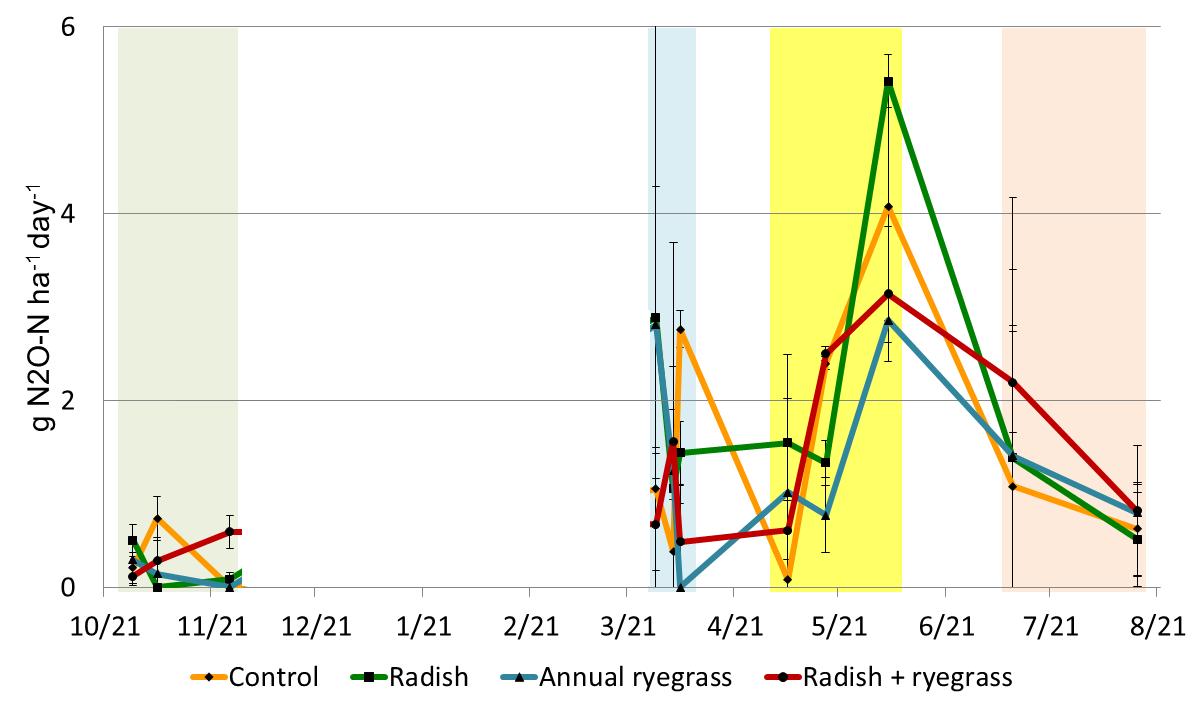 Figure 1. Temperature (°C) (jagged lines, top graph), daily precipitation (mm) (bars, top graph), and nitrous oxide emissions (g N2O-N ha-1 day) (bottom graph) from 29 Oct. 2012 – 15 Aug. 2013 in Hickory Corners, MI (KBS). Each error bar represents one standard error from the mean.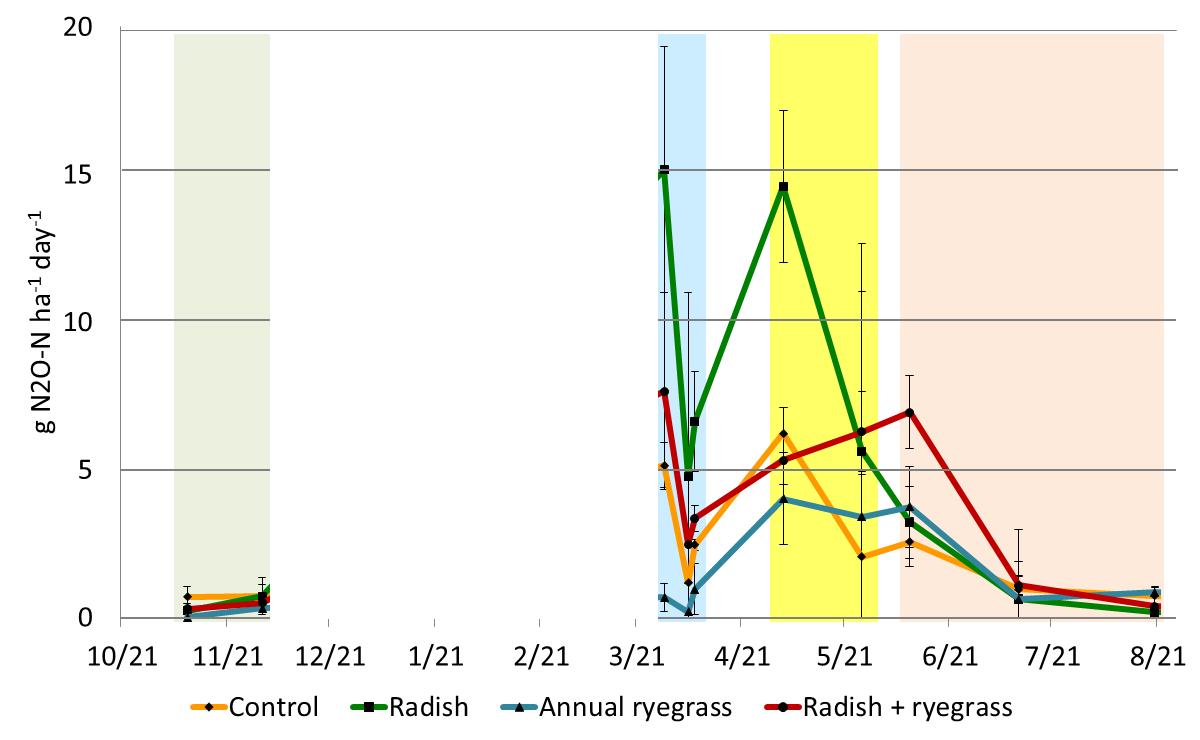 Figure 2. Temperature (°C) (jagged lines, top graph), daily precipitation (mm) (bars, top graph), and nitrous oxide emissions (g N2O-N ha-1 day) (bottom graph) from 11 Nov. 2012 – 20 Aug. 2013 in E. Lansing, MI (MSU). Each error bar represents one standard error from the mean.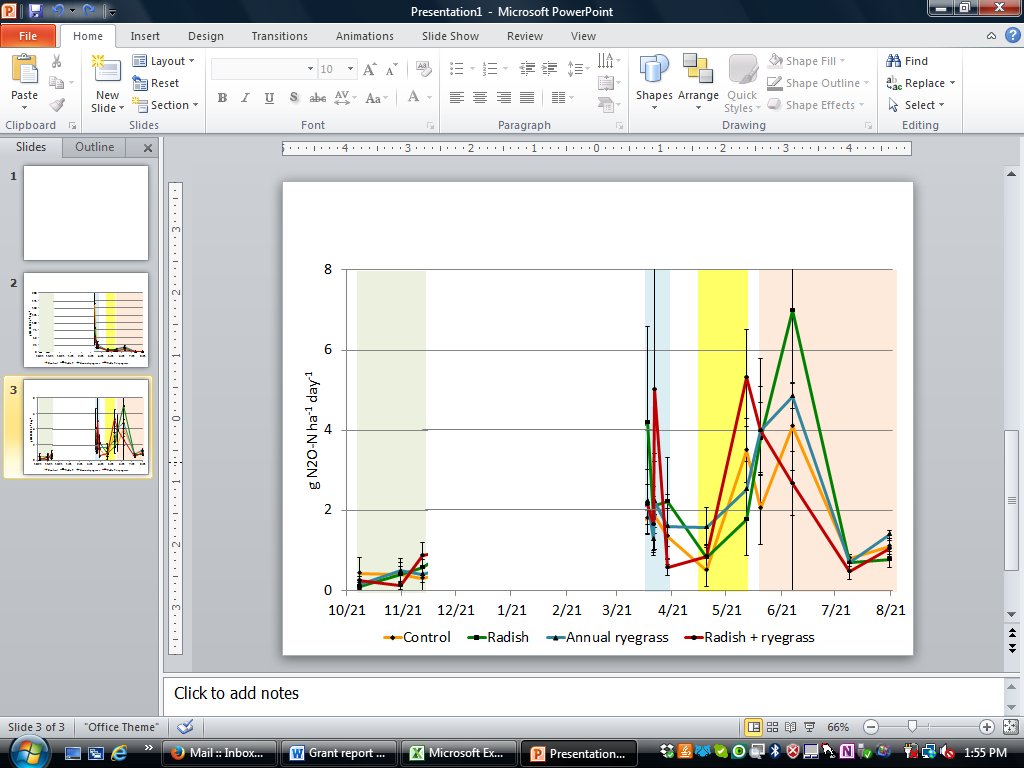 Figure 3. Temperature (°C) (jagged lines, top graph), daily precipitation (mm) (bars, top graph), and nitrous oxide emissions (g N2O-N ha-1 day) (bottom graph) from 28 Oct. 2013 – 20 Aug. 2014 in Hickory Corners, MI (KBS). Each error bar represents one standard error from the mean.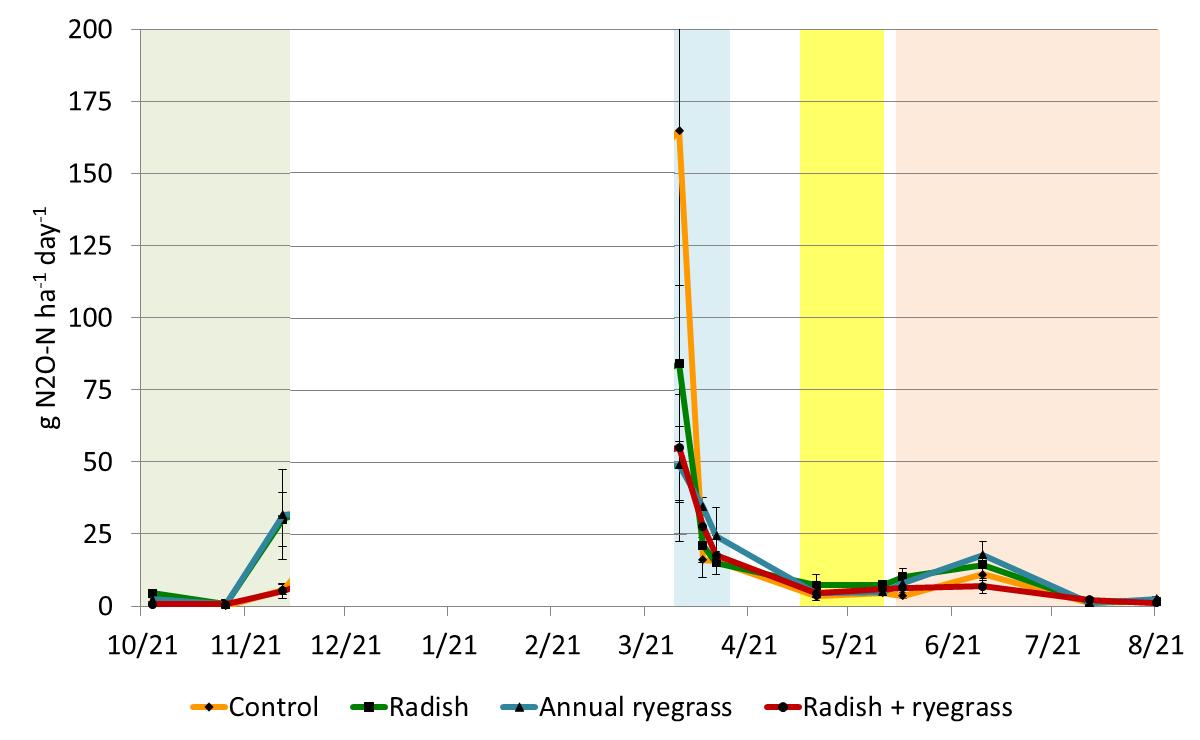 Figure 4. Temperature (°C) (jagged lines, top graph), daily precipitation (mm) (bars, top graph), and nitrous oxide emissions (g N2O-N ha-1 day) (bottom graph) from 24 Oct. 2013 – 21 Aug. 2014 in E. Lansing, MI (MSU). Each error bar represents one standard error from the mean. Table 1. Soil characteristics and spring PSNT values† in  Hickory Corners, MI (KBS) and E. Lansing, MI (MSU) (2012-2014).Table 1. Soil characteristics and spring PSNT values† in  Hickory Corners, MI (KBS) and E. Lansing, MI (MSU) (2012-2014).Table 1. Soil characteristics and spring PSNT values† in  Hickory Corners, MI (KBS) and E. Lansing, MI (MSU) (2012-2014).Table 1. Soil characteristics and spring PSNT values† in  Hickory Corners, MI (KBS) and E. Lansing, MI (MSU) (2012-2014).Table 1. Soil characteristics and spring PSNT values† in  Hickory Corners, MI (KBS) and E. Lansing, MI (MSU) (2012-2014).Table 1. Soil characteristics and spring PSNT values† in  Hickory Corners, MI (KBS) and E. Lansing, MI (MSU) (2012-2014).2012-20132012-20132013-20142013-2014KBSMSUKBSMSUSoil characteristicsTypeKalamazoo loam (fine-loamy mixed mesic Typic Hapludalfs)Riddles-Hillsdale sandy loam (fine-loamy, mixed, mesic Typic Hapludalfs)Kalamazoo loam (fine-loamy mixed mesic Typic Hapludalfs)Capac loam (fine-loamy, mixed, mesic Aeric Ochraqualfs)Slope (%)0-32-60-30-3Soil pH6.45.46.15.8Soil organic matter (%)2.62.51.73.8Spring PSNT values___________kg N ha-1______________________kg N ha-1______________________kg N ha-1______________________kg N ha-1___________Radish30151624Annual ryegrass11111422Radish + ryegrass14161331Control2015916† Soil samples were aggregated by treatment prior to KCl extraction so no statistical analysis was performed.† Soil samples were aggregated by treatment prior to KCl extraction so no statistical analysis was performed.† Soil samples were aggregated by treatment prior to KCl extraction so no statistical analysis was performed.† Soil samples were aggregated by treatment prior to KCl extraction so no statistical analysis was performed.† Soil samples were aggregated by treatment prior to KCl extraction so no statistical analysis was performed.† Soil samples were aggregated by treatment prior to KCl extraction so no statistical analysis was performed.Table 2. Field operation and data collection dates  in  Hickory Corners, MI (KBS) and E. Lansing, MI (MSU) (2012-2014).Table 2. Field operation and data collection dates  in  Hickory Corners, MI (KBS) and E. Lansing, MI (MSU) (2012-2014).Table 2. Field operation and data collection dates  in  Hickory Corners, MI (KBS) and E. Lansing, MI (MSU) (2012-2014).Table 2. Field operation and data collection dates  in  Hickory Corners, MI (KBS) and E. Lansing, MI (MSU) (2012-2014).Table 2. Field operation and data collection dates  in  Hickory Corners, MI (KBS) and E. Lansing, MI (MSU) (2012-2014).Table 2. Field operation and data collection dates  in  Hickory Corners, MI (KBS) and E. Lansing, MI (MSU) (2012-2014).2012-20132012-20132013-20142013-2014KBSMSUKBSMSUField managementFall tillage    25 Jul. 2012-19 Aug. 2013-Cover crop planting   25 Jul. 201213 Aug. 201219 Aug. 2013 2 Sept. 2013Cover crop chemical termination7 May 2013  8 May 201310 May 201419 May 2014Spring tillage13 May 201320 May 201324 May 201428 May 2014Corn planting15 May 201320 May 201324 May 201428 May 2014Data collectionFall biomass harvest2 Nov. 20125 Nov. 201229 Oct. 201325 Oct. 2013Fall baseline gas sampling dates29 Oct. 20122 Nov. 201228 Oct. 201324 Oct. 20135 Nov. 20129 Nov. 201220 Nov. 201315 Nov. 201326 Nov. 20121 Dec. 2012  2 Dec. 20132 Dec. 2013Fall soil sampling  2 Oct. 201228 Sept. 201220 Nov. 201315 Nov. 2013Spring gas sampling dates29 Mar. 201329 Mar. 20137 Apr. 201431 Mar. 2014 3 Apr. 20135 Apr. 201310 Apr. 20147 Apr. 2014 5 Apr. 20137 Apr. 201311 Apr. 201411 Apr. 201418 Apr. 2014Spring biomass harvest7 May 2013  8 May 201310 May 201413 May 2014Spring soil sampling7 May 2013  8 May 201310 Apr. 2014  7 Apr. 2014Summer gas sampling dates  6 May 2013  3 May 201310 May 201411 May 2014       17 May 201326 May 2013   1 Jun. 201431 May 2014  4 Jun. 2013   9 Jun. 2013   9 Jun. 2014   6 Jun. 2014 10 Jul. 2013  11 Jul. 2013 27 Jun. 2014         30 Jun. 2014      25 Aug. 201320 Aug. 2013  29 Jul. 2014  1 Aug. 2014  8 Aug. 2014Corn height measurement       23 Jun. 201327 Jun. 2013  27 Jun. 2014 30 Jun. 2014      17 Sept. 2014Corn VT SPAD        5 Aug. 2013 9 Aug. 2013   4 Aug. 2013 7 Aug. 2014Table 3. Fall and spring cover crop dry aboveground biomass production (kg ha-1), C:N ratios, and N accumulation in  Hickory Corners, MI (KBS) and E. Lansing, MI (MSU) (2012-2014).Table 3. Fall and spring cover crop dry aboveground biomass production (kg ha-1), C:N ratios, and N accumulation in  Hickory Corners, MI (KBS) and E. Lansing, MI (MSU) (2012-2014).Table 3. Fall and spring cover crop dry aboveground biomass production (kg ha-1), C:N ratios, and N accumulation in  Hickory Corners, MI (KBS) and E. Lansing, MI (MSU) (2012-2014).Table 3. Fall and spring cover crop dry aboveground biomass production (kg ha-1), C:N ratios, and N accumulation in  Hickory Corners, MI (KBS) and E. Lansing, MI (MSU) (2012-2014).Table 3. Fall and spring cover crop dry aboveground biomass production (kg ha-1), C:N ratios, and N accumulation in  Hickory Corners, MI (KBS) and E. Lansing, MI (MSU) (2012-2014).Table 3. Fall and spring cover crop dry aboveground biomass production (kg ha-1), C:N ratios, and N accumulation in  Hickory Corners, MI (KBS) and E. Lansing, MI (MSU) (2012-2014).Fall biomassFall biomassSpring biomassSpring biomassKBSMSUKBSMSUTreatment__________________________kg ha-1_______________________________________________kg ha-1_______________________________________________kg ha-1_______________________________________________kg ha-1_____________________Radish1564  2631a†     0c     0cAnnual ryegrass13181862b1696a1425aRadish + ryegrass13462460a1156b  590bP value0.180.002<0.0001<0.0001____________________Fall C:N ratio_______________________________________Fall C:N ratio_______________________________________Spring C:N ratio_______________________________________Spring C:N ratio___________________Radish19:113:1--Annual ryegrass23:119:128:1a18:1Radish + ryegrass22:116:125:1b16:1P value0.090.22<0.00010.38____________Fall N accumulation kg ha-1_________________________Fall N accumulation kg ha-1________________________Spring N accumulation kg ha-1_______________________Spring N accumulation kg ha-1____________Radish3367a--Annual ryegrass2544b2228Radish + ryegrass2132b1624P value0.190.0020.200.67† Within each column, values followed by the same letter are not significantly different according to the Tukey test (α ≤ 0.05).† Within each column, values followed by the same letter are not significantly different according to the Tukey test (α ≤ 0.05).† Within each column, values followed by the same letter are not significantly different according to the Tukey test (α ≤ 0.05).† Within each column, values followed by the same letter are not significantly different according to the Tukey test (α ≤ 0.05).† Within each column, values followed by the same letter are not significantly different according to the Tukey test (α ≤ 0.05).† Within each column, values followed by the same letter are not significantly different according to the Tukey test (α ≤ 0.05).Table 4. Soil NO3 values during fall and spring cover crop phases and after corn harvest in  Hickory Corners, MI (KBS) and E. Lansing, MI (MSU) (2012-2014).Table 4. Soil NO3 values during fall and spring cover crop phases and after corn harvest in  Hickory Corners, MI (KBS) and E. Lansing, MI (MSU) (2012-2014).Table 4. Soil NO3 values during fall and spring cover crop phases and after corn harvest in  Hickory Corners, MI (KBS) and E. Lansing, MI (MSU) (2012-2014).Table 4. Soil NO3 values during fall and spring cover crop phases and after corn harvest in  Hickory Corners, MI (KBS) and E. Lansing, MI (MSU) (2012-2014).Table 4. Soil NO3 values during fall and spring cover crop phases and after corn harvest in  Hickory Corners, MI (KBS) and E. Lansing, MI (MSU) (2012-2014).Table 4. Soil NO3 values during fall and spring cover crop phases and after corn harvest in  Hickory Corners, MI (KBS) and E. Lansing, MI (MSU) (2012-2014).Table 4. Soil NO3 values during fall and spring cover crop phases and after corn harvest in  Hickory Corners, MI (KBS) and E. Lansing, MI (MSU) (2012-2014).Table 4. Soil NO3 values during fall and spring cover crop phases and after corn harvest in  Hickory Corners, MI (KBS) and E. Lansing, MI (MSU) (2012-2014).Table 4. Soil NO3 values during fall and spring cover crop phases and after corn harvest in  Hickory Corners, MI (KBS) and E. Lansing, MI (MSU) (2012-2014).Fall-cover crop phase†Fall-cover crop phase†Spring–cover crop phaseSpring–cover crop phaseFall-after corn harvestFall-after corn harvestKBSMSUKBSMSUKBSMSUTreatment___________ kg ha-1______________________ kg ha-1______________________ kg ha-1_______________________ kg ha-1___________________________kg ha-1______________________________kg ha-1_______________Radish 5a‡12b7a171218Annual ryegrass1b  8b 4b121126Radish + ryegrass2b13b  6ab131218Control7a30a  7ab161120P value0.00010.00010.040.610.950.63† Data presented were from the fall of 2013, not data combined across years.† Data presented were from the fall of 2013, not data combined across years.† Data presented were from the fall of 2013, not data combined across years.† Data presented were from the fall of 2013, not data combined across years.† Data presented were from the fall of 2013, not data combined across years.† Data presented were from the fall of 2013, not data combined across years.† Data presented were from the fall of 2013, not data combined across years.† Data presented were from the fall of 2013, not data combined across years.† Data presented were from the fall of 2013, not data combined across years.‡ Within each column, values followed by the same letter are not significantly different according to the Tukey test (α ≤ 0.05).‡ Within each column, values followed by the same letter are not significantly different according to the Tukey test (α ≤ 0.05).‡ Within each column, values followed by the same letter are not significantly different according to the Tukey test (α ≤ 0.05).‡ Within each column, values followed by the same letter are not significantly different according to the Tukey test (α ≤ 0.05).‡ Within each column, values followed by the same letter are not significantly different according to the Tukey test (α ≤ 0.05).‡ Within each column, values followed by the same letter are not significantly different according to the Tukey test (α ≤ 0.05).‡ Within each column, values followed by the same letter are not significantly different according to the Tukey test (α ≤ 0.05).‡ Within each column, values followed by the same letter are not significantly different according to the Tukey test (α ≤ 0.05).‡ Within each column, values followed by the same letter are not significantly different according to the Tukey test (α ≤ 0.05).Table 5. Corn height at stage V6, SPAD at stage VT, ear leaf N, and corn grain yield in Hickory Corners, MI (KBS) and E. Lansing, MI (MSU) (2013-2014).Table 5. Corn height at stage V6, SPAD at stage VT, ear leaf N, and corn grain yield in Hickory Corners, MI (KBS) and E. Lansing, MI (MSU) (2013-2014).Table 5. Corn height at stage V6, SPAD at stage VT, ear leaf N, and corn grain yield in Hickory Corners, MI (KBS) and E. Lansing, MI (MSU) (2013-2014).Table 5. Corn height at stage V6, SPAD at stage VT, ear leaf N, and corn grain yield in Hickory Corners, MI (KBS) and E. Lansing, MI (MSU) (2013-2014).Table 5. Corn height at stage V6, SPAD at stage VT, ear leaf N, and corn grain yield in Hickory Corners, MI (KBS) and E. Lansing, MI (MSU) (2013-2014).Table 5. Corn height at stage V6, SPAD at stage VT, ear leaf N, and corn grain yield in Hickory Corners, MI (KBS) and E. Lansing, MI (MSU) (2013-2014).Table 5. Corn height at stage V6, SPAD at stage VT, ear leaf N, and corn grain yield in Hickory Corners, MI (KBS) and E. Lansing, MI (MSU) (2013-2014).Table 5. Corn height at stage V6, SPAD at stage VT, ear leaf N, and corn grain yield in Hickory Corners, MI (KBS) and E. Lansing, MI (MSU) (2013-2014).Table 5. Corn height at stage V6, SPAD at stage VT, ear leaf N, and corn grain yield in Hickory Corners, MI (KBS) and E. Lansing, MI (MSU) (2013-2014).Table 5. Corn height at stage V6, SPAD at stage VT, ear leaf N, and corn grain yield in Hickory Corners, MI (KBS) and E. Lansing, MI (MSU) (2013-2014).Table 5. Corn height at stage V6, SPAD at stage VT, ear leaf N, and corn grain yield in Hickory Corners, MI (KBS) and E. Lansing, MI (MSU) (2013-2014).Table 5. Corn height at stage V6, SPAD at stage VT, ear leaf N, and corn grain yield in Hickory Corners, MI (KBS) and E. Lansing, MI (MSU) (2013-2014).Corn heightCorn heightVT SPADVT SPADCorn ear leaf NCorn ear leaf NCorn grain yieldCorn grain yieldKBSMSUKBSMSUKBSMSUKBSMSUTreatment___% of the control_____% of the control_____% of the control_____% of the control_____________%___________________%_________________ kg ha-1____________________ kg ha-1___________Radish106a†107a108a99a1.42.045569786Ryegrass94c98c  97b90b1.31.943688331Radish + ryegrass109a104ab102b98a1.42.046719153Control100b100bc100b     100a1.52.043839280P value<0.0001<0.0001<0.0001<0.00010.700.970.950.77† Within each column, values followed by the same letter are not significantly different according to the Tukey test (α ≤ 0.05).† Within each column, values followed by the same letter are not significantly different according to the Tukey test (α ≤ 0.05).† Within each column, values followed by the same letter are not significantly different according to the Tukey test (α ≤ 0.05).† Within each column, values followed by the same letter are not significantly different according to the Tukey test (α ≤ 0.05).† Within each column, values followed by the same letter are not significantly different according to the Tukey test (α ≤ 0.05).† Within each column, values followed by the same letter are not significantly different according to the Tukey test (α ≤ 0.05).† Within each column, values followed by the same letter are not significantly different according to the Tukey test (α ≤ 0.05).† Within each column, values followed by the same letter are not significantly different according to the Tukey test (α ≤ 0.05).† Within each column, values followed by the same letter are not significantly different according to the Tukey test (α ≤ 0.05).† Within each column, values followed by the same letter are not significantly different according to the Tukey test (α ≤ 0.05).† Within each column, values followed by the same letter are not significantly different according to the Tukey test (α ≤ 0.05).† Within each column, values followed by the same letter are not significantly different according to the Tukey test (α ≤ 0.05).